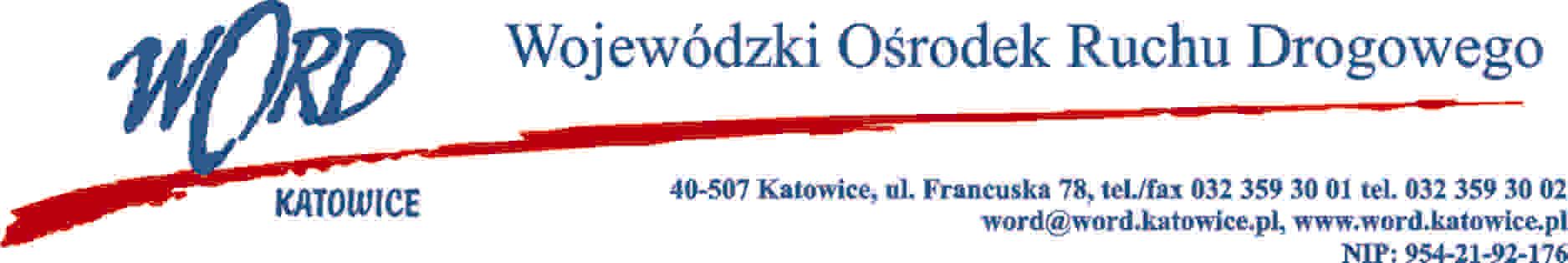 AT-ZP.262.4.20.2022.IDKatowice, 23.05.2022 r.Zgodnie z art. 135 ust. 1 i 2 ustawy – Prawo zamówień publicznych z 11 września 2019 r. (Dz. U. z 2021 r., poz. 1129 ze zm.), Zamawiający udziela wyjaśnień treści Specyfikacji Warunków Zamówienia dot. postępowania prowadzonego w trybie podstawowym pn.: „Dostawa symulatorów edukacyjnych celem promocji prawidłowych postaw na drodze i poprawy bezpieczeństwa”Treść pytania 1:Jako podmiot zdolny do wykonania przedmiotu zamówienia w przedmiotowym postępowaniu niniejszym składamy pytania: Pytanie 1 Czy obowiązkowe jest złożenie oferty łączonej dla Zadania 1 (tj. symulatora samochodu ciężarowego/autobusu/ pojazdu uprzywilejowanego) i Zadania 2 (stanowiska edukacyjnego rower/motorower/hulajnoga)? Czy nie można oferować tylko jednej z pozycji? Prosimy o jasną odpowiedź. Pytanie 2 Jeżeli nie mogą być oferowane osobno Zadanie 1 i Zadanie 2 wniosek, że zadań w postępowaniu nie jest 5 a 4. Utrzymywanie 5 zadań budzi wiele pytań i wątpliwości co do oceny ofert czy przydzielonego budżetu. Jak będą oceniane Zadania 1 i 2? Oddzielnie czy razem? Czy budżety obu zadań się sumują? Pytanie 3 Wspomina się, że połączenie Zadań 1 i 2 jest konieczne do utworzenia sieci 3. Co Zamawiający ma na myśli? Czy oba symulatory muszą korzystać z tej samej stacji instruktora? Jaka ma być funkcjonalność pracy w sieci? Na ten temat zadano dwa pytania (5 i 19) i żadna z odpowiedzi, naszym zdaniem, nie jest kompletna i wyjaśniająca zamiary Zamawiającego co do funkcjonalności symulatorów.Odpowiedź:Zamawiający pozostawia w mocy podział zamówienia na pięć części wskazanych w rozdziale 5 SWZ. Zamawiający wykreśla zapis: pkt 13.1 Załącznika nr 1a do SWZ – Opis przedmiotu zamówienia dla części 1:  „13.1. Symulator powinien być dostosowany do pracy jako urządzenie samodzielne jak i w sieci symulatorów, a w szczególności stanowiskiem dydaktyczno-szkoleniowym dla kierowców pojazdów jednośladowych oraz innych symulatorów przewidzianych w ramach przyszłej rozbudowy Centrum. Wymagana jest również możliwość tworzenia sieci szkoleniowej 3 w przypadku zlokalizowania nowych symulatorów w innych lokalizacjach poprzez Internet.”Treść pytania 2:Jako podmiot zdolny do wykonania przedmiotu zamówienia w przedmiotowym postępowaniu niniejszym składamy pytanie: Pytanie 4 Każde zadanie ma przydzielony budżet. Czy możliwe jest, że jeśli część ofert była by poniżej budżetu to nie wykorzystane środki budżetu Zamawiający wykorzysta na pozostałe zadania?Odpowiedź:Decyzja Zamawiającego w sprawie ewentualnej zmiany budżetu na poszczególne zadania zostanie podjęta po otwarciu ofert przedmiotowego postępowania.W oryginale podpis:Janusz Freitag – Dyrektor